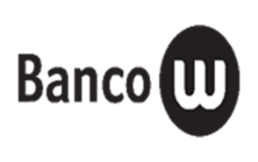 CARTA DE PRESENTACIÓN DE LA PROPUESTASEÑORES: BANCO W S.A.Yo, _______________________identificado con cédula de ciudadanía número __________ domiciliado en ______, actuando en nombre y representación de ___________________ tal y como consta en el certificado de existencia y representación legal expedido por la Superintendencia Financiera de Colombia, certifico que conozco y acepto las condiciones establecidas en el presente pliego. Adicionalmente: 1. Que entendemos las obligaciones que se derivan del Pliego de Condiciones. 2. Que hemos tomado nota cuidadosa de las especificaciones y condiciones de la presente contratación y aceptamos todos los requisitos. 3. Que no nos hallamos incursos en ninguna de las causales de inhabilidad o incompatibilidad establecida en la Ley y demás normas sobre la materia y que tampoco nos encontramos en ninguno de los eventos de prohibiciones especiales para contratar. 4. Si se nos adjudica la licitación, nos comprometemos a otorgar las Garantías requeridas y a suscribir éstas dentro de los términos señalados en el Pliego de Condiciones.5. Que conocemos las leyes de la República de Colombia que rigen la presente contratación. 6. Dejamos constancia que conocemos y aceptamos expresamente todos los términos y condiciones de la presente licitación. Los datos de la entidad que represento son: Denominación o razón social: _____________________________ NIT Número:			 _____________________________ Domicilio: 			_____________________________ Ciudad y País: 		_____________________________Teléfono:			 ____________________________Correo electrónico: 		_____________________________Atentamente, Nombre del Representante Legal _____________ C.C. No. _________________ de ____________ Cargo____________________________________